Аппарат электрохирургический для ветеринарии(ЭХВЧ) «ФорВет120»Аппарат электрохирургический для ветеринарии(ЭХВЧ) «ФорВет120»Аппарат электрохирургический для ветеринарии(ЭХВЧ) «ФорВет120»НаименованиеХарактеристикиЗначениеАппарат электрохирургический для ветеринарии(ЭХВЧ) «ФорВет120»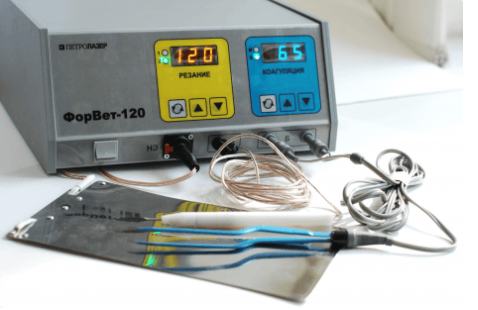 Аппарат относится к хирургическому оборудованию ветеринарного предназначения, предназначен для резки и коагуляции мягких тканей организма током высокой частоты для различных медико-биологических целей.Предназначен для работы с средними массами тканей. Компактный, простой в обращении, надежный аппарат средней мощности рассчитан для точных локальных воздействий с использованием специального инструмента, соответствующего области применения.Аппарат предназначен для эксплуатации в специально оборудованных помещениях при  температуре окружающего воздуха от 10 до З5°C и относительной влажности 80%. Режим работы: повторно-кратковременный.Аппарат электрохирургический для ветеринарии(ЭХВЧ) «ФорВет120»Основная частота выходного высокочастотного сигнала440 кГцАппарат электрохирургический для ветеринарии(ЭХВЧ) «ФорВет120»Модуляция выходного высокочастотного сигнала (Режим-2)22кГцАппарат электрохирургический для ветеринарии(ЭХВЧ) «ФорВет120»Ограничение величины выходного токадо 2ААппарат электрохирургический для ветеринарии(ЭХВЧ) «ФорВет120»Ограничение величины   выходного напряжения450 В (режим-1,2 и монокоагуляция)Аппарат электрохирургический для ветеринарии(ЭХВЧ) «ФорВет120»Ограничение величины выходного напряжения250 В (бикоагуляция)Аппарат электрохирургический для ветеринарии(ЭХВЧ) «ФорВет120»Напряжение питания    220/240 В, 50/60ГцАппарат электрохирургический для ветеринарии(ЭХВЧ) «ФорВет120»Потребляемая мощность, не более 300 ВтВремя готовности после включения, не более4 секДлина кабеля для блока и педалей3 мСредняя наработка на отказ, не менее 1000 чНазначенный ресурс, не менее60 месГабаритные размеры блока, не более 300х330х130 ммГабаритные размеры педалей, не более250х150х40 ммМасса блока, не более  4 кгМасса педали, не более  1 кгКомплект поставки:Аппарат электрохирургический высокочастотный «ФорВет120» ;1штПедаль ножного управления 1 штКабель питания аппарата 1 штДержатель монополярного инструмента с кабелем1 штНейтральный электрод с кабелем     1 штКабель биполярного инструмента  1 штНабор сменных дополнительных насадок (нож, игла, петля, шарик и др.)1 штПаспорт. Руководство по эксплуатации изделия1 штРежимы работы ЭХВЧ «ФорВет 120»:Монополярный РЕЗАНИЕ  (режим 1)Монополярный СМЕШАННЫЙ (режим 2)Монополярный КОАГУЛЯЦИЯ (режим М)Биполярный КОАГУЛЯЦИЯ (режим Б)